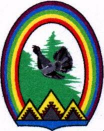 ДУМА ГОРОДА РАДУЖНЫЙХанты-Мансийского автономного округа – ЮгрыРЕШЕНИЕот 18 июня 2015 года					                             № 602О внесении изменений в решение Думы города от 22.12.2011 №233 «О денежном содержании лиц, замещающих муниципальные должности,   и лиц, замещающих должности муниципальной службы»	На основании решений Думы города от 28.05.2015 № 582 «О внесении изменений в решение Думы города от 29.04.2010 №19 «О структуре Думы города Радужный пятого созыва и направлениях деятельности постоянных комиссий Думы города», от 28.05.2015 №583 «О внесении изменений в решение Думы города от 25.11.2011 №217 «О перечне должностей муниципальной службы в Думе города Радужный», от 28.05.2015 №586 «О внесении изменений в отдельные решения Думы города», руководствуясь постановлением Правительства Ханты-Мансийского автономного округа – Югры от 24.12.2007 №333-п «О нормативах формирования расходов на оплату труда депутатов, выборных должностных лиц местного самоуправления, осуществляющих свои полномочия на постоянной основе, и муниципальных служащих в Ханты-Мансийском автономном округе – Югре» (с изменениями на 06.02.2015), Дума города решила:	1. Внести в решение Думы города от 22.12.2011 №233 «О денежном содержании лиц, замещающих муниципальные должности, и лиц, замещающих должности муниципальной службы» (с изменениями на 28.05.2015) следующие изменения:	1.1. В пункте 4.1. приложения № 1 к решению Думы города исключить цифру «3,».	1.2. Приложение № 2 к решению Думы города изложить в редакции согласно приложению № 1 к настоящему решению.	1.3. Приложение № 3 к решению Думы города изложить в редакции согласно приложению № 2 к настоящему решению.	1.4. Приложение № 4 к решению Думы города изложить в редакции согласно приложению № 3 к настоящему решению.	2. Опубликовать настоящее решение в газете «Новости Радужного. Официальная среда».	3. Настоящее решение вступает в силу со дня прекращения полномочий главы города Радужный, избранного до принятия настоящего решения.Глава города 						                 Г.П. БорщёвПриложение № 1к решению Думы городаот 18.06.2015 № 602Приложение № 2к решению Думы городаот 18.06.2015 № 602Приложение 3 к решению Думы города            от 18.06.2015 № 602Должностные оклады по должностям муниципальной службы, учреждаемым для обеспечения исполнения полномочий администрации города, иных органов местного самоуправления, предусмотренных уставом города Радужный и обладающих собственными полномочиями по решению вопросов местного значенияДолжностные оклады по должностям муниципальной службы, учреждаемым для обеспечения исполнения полномочий Думы города Наименование должностиКатегорияГруппаДолжностной оклад (руб.)Руководитель аппарата Думы городаруководительвысшая4194Пресс-секретарь председателя Думы городапомощник (советник)главная4133Начальник отдела, службыруководительглавная3727Консультантспециалистведущая2841Специалист-экспертспециалистведущая2841Главный специалистспециалистстаршая2645Ведущий специалистспециалистстаршая2300Специалист-экспертобеспечивающий специалистведущая2780Главный специалистобеспечивающий специалистстаршая2509Ведущий специалистобеспечивающий специалистстаршая2239Специалист 1 категорииобеспечивающий специалистмладшая 2030Специалист 2 категорииобеспечивающий специалистмладшая 1722Специалистобеспечивающий специалистмладшая 1722Размеры денежного вознаграждения депутатов, выборных должностных лиц местного самоуправления, осуществляющих свои полномочия на постоянной основе  Наименование должностиДолжностной оклад (руб.)Глава города, председатель Думы города (депутат, осуществляющий полномочия председателя Думы города на постоянной основе)8659Наименование должностиКатегорияГруппаДолжностной оклад (руб.)Первый заместитель главы городаруководительвысшая7171Заместитель главы города руководительвысшая6704Заместитель главы города – председатель комитетаруководительвысшая6704Управляющий делами – председатель комитетаруководительвысшая5006Председатель комитетаруководительвысшая4330Начальник управления руководительвысшая4330Начальник управления - главный бухгалтерруководительвысшая4330Заместитель председателя комитета руководительглавная3862Заместитель начальника управленияруководительглавная3862Начальник отдела, службы руководительглавная3727Заместитель начальника отделаруководительведущая3112Начальник управления в составе комитетаруководительглавная4133Заместитель начальника управления в составе комитетаруководительведущая3727Начальник отдела, службы в составе комитета, управленияруководительведущая3333Заместитель начальника отдела в составе комитета, управленияруководительведущая3112Заведующий секторомруководительведущая2841Секретарь комиссииспециалистглавная2841Специалист-экспертспециалистведущая2841Муниципальный жилищный инспекторспециалистведущая2841Главный специалистспециалистстаршая2645Ведущий специалистспециалистстаршая2300Главный специалистобеспечивающий специалистстаршая2509Ведущий специалистобеспечивающий специалистстаршая2239